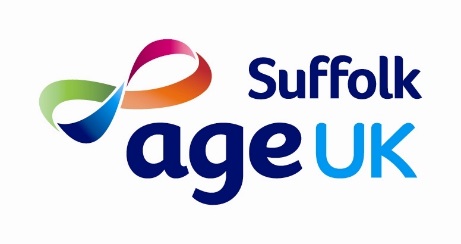 Get in touch with the Home Help & Companionship ServicePlease complete the form below:NameEmail addressPhone number Other InformationSend the completed form to: home.service@ageuksuffolk.orgWe will only use the email address (or telephone number) to contact you about your specific enquiry. For further details on how your data is used and stored, please see our privacy policy.Thank you for your interest in the Home Help & Companionship Service.Please give us the name and address of the client if different from above.Also let us now the best way and time to contact you.